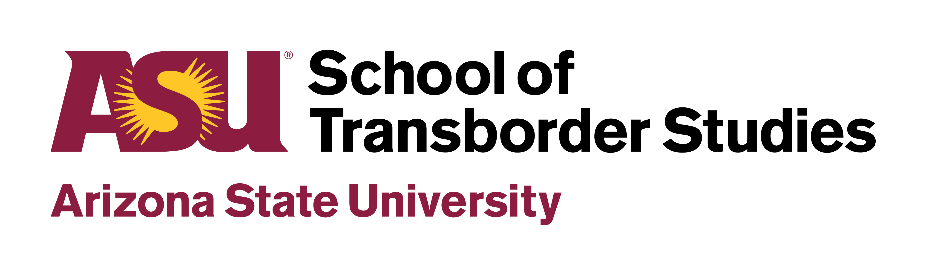 2023 Transborder Studies General Scholarship ApplicationApplication Deadline: 5:00pm on Monday, April 3, 2023We are pleased to announce the Transborder Studies General Scholarship for students in the School of Transborder Studies (STS). We will be awarding approximately two to three $500 scholarships for the fall 2023 semester. Please complete the application materials by the deadline for consideration, no exceptions.Minimum Criteria:Must have a minimum cumulative GPA of 3.0Student in the School of Transborder StudiesMust be an undergraduate student with a major or minor in Transborder Chicana/o and Latina/o Studies, or be pursuing the TCLS concentration in the BA degree of Interdisciplinary Studies; OR Must be a graduate student in the School of Transborder StudiesMust be enrolled in at least 3 credit hours during the fall 2023 semesterNo residency requirementApplication ProcedurePlease submit the following:Completed application with Budget Sheet FormCopy of your most recent unofficial transcriptCurrent ResumeSubmit complete application materials to Patricia CoronaBy email at patricia.corona@asu.eduORIn-person at the Tempe CampusInterdisciplinary Building B, suite B1652023 Transborder Studies General Scholarship Application(Please type all information)SECTION 1: PERSONAL & ACADEMIC INFORMATIONAcademic InformationSECTION 2: ESSAY (500 words or less)Please answer the followingCareer goals and plansDescribe your financial need (loans, outstanding balances, loss of work, etc.)SECTION 3: APPLICANT SIGNATUREBy signing below, I certify that the information contained herein is true and accurate. I give permission to ASU and the School of Transborder Studies to disclose my information to the scholarship committee. This may include information from my educational records such as transcripts, enrollment verification and financial aid information. Emailing the application to patricia.corona@asu.edu may count as applicant signature as well.I understand that if any application information I provide is false or misleading, I will not be eligible for this award, and that any scholarship awarded to me will be revoked and I will need to return any amounts paid to me.___________________________________________		_______________________Applicant Signature							DateSECTION 4: BUDGET SHEET FORMComplete the following budget for the 2023-2024 academic year. You may access the ASU cost of attendance at https://students.asu.edu/standard-cost-attendance. Please complete the column that best pertains to you (resident or non-resident) EXPENSESRESOURCES							FINANCIAL NEEDLast, First, Middle:ASU ID: E-mail:Local Address:City, State, Zip:Local Phone:Degree: Degree: Concurrent Degree: Concurrent Degree: Minor/Certificate: Minor/Certificate: 2023-2024 Academic Level:   Freshman    Sophomore   Junior    Senior    Graduate2023-2024 Academic Level:   Freshman    Sophomore   Junior    Senior    GraduateCumulative GPA: Fall 2023 Projected Enrolled Hours: ResidentResidentNon-residentNon-residentTuition and Fees:$Tuition and Fees:$Books:$Books:$Supplies:$Supplies:$Housing/Room:$Housing/Room:$Meals/Food:$Meals/Food:$Travel/Transportation:$Travel/Transportation:$Personal Expenses:$Personal Expenses:$Total Expenses:$Total Expenses:$Scholarships Received/Graduate Fellowships, TA/RA offersScholarships Received/Graduate Fellowships, TA/RA offers$$$$Grants (Pell, University, etc.)Grants (Pell, University, etc.)$$$Work Income$Savings$Parental Support$Federal Benefits (GI Bill, Social Security, etc.)$Total Resources:$Total Expenses$Minus Total Resources$= Unmet Financial Need:$